Course description 2016/2017WHAT IS THE COURSE ABOUT?In MYP Visual arts students have opportunities to function as artists, as well as learners of the arts. Students develop through creating and presenting arts in ways that engage and convey feelings, experiences and ideas. It is through this practice that students acquire new skills and master those skills developed in prior learning.Visual Arts in the MYP stimulate young imaginations, challenge perceptions and develop creative and analytical skills. Involvement in the arts encourages students to understand the arts in context and the cultural histories of artworks. Arts challenge and enrich personal identity and build awareness of the aesthetic in a real-world context. Students are encouraged and enabled to research their own creativity during the process and creation of the product.The aims of MYP Visual Arts are to encourage and enable students to: create and present art develop skills specific to the discipline engage in a process of creative exploration and (self-)discovery make purposeful connections between investigation and practice understand the relationship between art and its contexts respond to and reflect on art .ObjectivesA Knowing and understandingThrough the study of theorists and practitioners of the arts, students discover the aesthetics of art forms and are able to analyse and communicate in specialized language. Using explicit and tacit knowledge alongside an understanding of the role of the arts in a global context, students inform their work and artistic perspectives.B Developing skills The acquisition and development of skills provide the opportunity for active participation in the art form and in the process of creating art. Skill application allows students to develop their artistic ideas to a point of realization. The point of realization could take many forms. Skills are evident in both process and productC Thinking creatively The arts motivate students to develop curiosity and purposefully explore and challenge boundaries. Thinking creatively encourages students to explore the unfamiliar and experiment in innovative ways to develop their artistic intentions, their processes and their work. Thinking creatively enables students to discover their personal signature and realize their artistic identity.D Responding Through reflecting on their artistic intention and the impact of their work on an audience and on themselves, students become more aware of their own artistic development and the role that arts play in their lives and in the world. Students learn that the arts may initiate change as well as being a response to change.RequirementsVisual Arts classes takes place in Art classroom with two periods a week. Most of art supplies are available in the art classroom, but students also need a notebook – so called Process journal that is used for recording process and progress during the course.MYP4TopicsUNIT 1-Pattern as first unit introduces art terminology and gives students opportunity for their own work in painting. Multicultural investigation includes research of Affrican and traditional Croatian patterns. UNIT 2-Continuous line is unit that investigates drawing through Art History, encourages students for formal analysis and their own drawing experiences based on observation.UNIT 3-Useless machine is mostly based on research of 3d through drawing and modela making presentations UNIT 4-Bestiary gives students opportunity to research presentation of animals have through the time and cultures as result of social and cultural context and technological development. Students make their own interpretations through research, sketching painting and printmakingMYP5TopicsUNIT 1-Fantastic Creatures is based on researching of fantasy and mythology through time and cultures. Finally, students create their own creatures and use drawing and painting techniques.UNIT 2-My own world is topic that researches comic form of presentation and drawing skillsUNIT 3-Landscape is the topic that includes photograph, painting and observational drawing with Art History resources. During that topic, students will investigate figurative and abstract art, and practice their own work in different techniques.UNIT 4-Art and illusion is topic based on illusionistic art and Op art movement. Students will visit museum of illusion and try to explain concept of illusion in Art.AssessmentFormative assessmentFormative assessment includes peer reviews mostly based on practical work.Peer reviewWithin Peer review students will grade their colleagues and been graded for their own understanding of subject specific criteria.Peer review includes grading scale and short explanation  Grading scale includes gradesMajor revision requiredNeeds lot of workGood startAdjustment neededEnjoyable, no revisions neededOutstandingStudents are graded for their reviews. Grade includes: politeness, correct use of terminology and argument.During the topics students have to write reviews (at least 3) and collect reviews for their own works as starting point for summary that includes reviews and their own comments. Summative assessmentSummative assessment is based on MYP Assessment criteria In the MYP, subject group objectives correspond to assessment criteria. Each criterion has eight possible levels of achievement (1–8), divided into four bands that generally represent:Each band has its own unique descriptor that teachers use to make “best-fit” judgments about students’ progress and achievement.Final grades are derived according to the grade boundaries provided by the IB: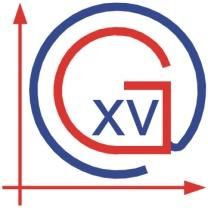 XV. GIMNAZIJAInternational Baccalaureate DepartmentMiddle Years ProgrammeVisual Arts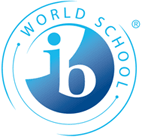 Criterion AKnowing and understandingMaximum 8Criterion BDeveloping skills Maximum 8Criterion CThinking creatively Maximum 8Criterion DRespondingMaximum 8GradeBoundaries10-526-9310-14415-18519-23624-27728-32